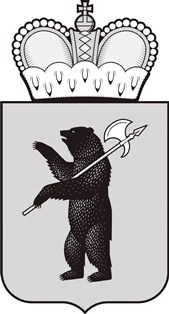 от                           № г. ЯрославльВ соответствии с приказом Министерства просвещения Российской Федерации и Федеральной службы по надзору в сфере образования и науки от 04.04.2023 № 232/551 «Об утверждении Порядка проведения государственной итоговой аттестации по образовательным программам основного общего образования», приказом департамента образования Ярославской области от 31.08.2023 № 24-нп «Об утверждении Положения об апелляционной комиссии Ярославской области при проведении государственной итоговой аттестации по образовательным программам основного общего образования и о признании утратившими силу и частично утратившими силу отдельных приказов департамента образования              Ярославской области» ПРИКАЗЫВАЮ:1. Утвердить прилагаемый Порядок подачи, рассмотрения и отзыва апелляций при проведении государственной итоговой аттестации по образовательным программам основного общего образования                      (далее – ГИА-9) в Ярославской области.2. Рекомендовать руководителям органов местного самоуправления, осуществляющих управление в сфере образования, довести настоящий приказ до сведения руководителей муниципальных образовательных организаций и частных организаций, осуществляющих образовательную деятельность по имеющим государственную аккредитацию основным общеобразовательным программам, и расположенных на территории соответствующего муниципального района, городского округа.3. Руководителям государственных образовательных организаций, реализующих образовательные программы основного общего образования довести настоящий приказ до сведения участников ГИА-9 и их родителей (законных представителей).4. Признать утратившим силу приказ департамента образования Ярославской области от 30.04.2021 № 114/01-04 «Об утверждении Порядка подачи, рассмотрения и отзыва апелляций при проведении государственной итоговой аттестации по образовательным программам основного общего образования в Ярославской области».5. Контроль за исполнением приказа возложить на первого заместителя министра Астафьеву С.В.Об утверждении Порядка подачи, рассмотрения и отзыва апелляций при проведении государственной итоговой аттестации по образовательным программам основного общего образования в Ярославской области и о признании утратившим силу  приказа департамента образования Ярославской области от 30.04.2021 № 114/01-04Министр      И.В. Лобода